Trafodwch y datganiad canlynol: Mae ffermio da byw yn cyfrannu'n sylweddol at y newid hinsawdd byd-eang.Disgrifiwch un clefyd wedi’i ENWI mewn da byw o safbwynt yr hyn sy’n ei achosi, y symptomau a’r strategaethau i’w reoli.Dylid plannu coed ar o leiaf 10% o dir ffermio Cymru. Trafodwch.Beth yw'r prif ffactorau a fydd yn effeithio ar ansawdd silwair glaswellt?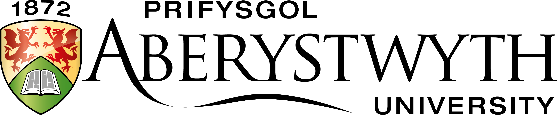 Arholiad MynediadMawrth 2023AMAETHYDDIAETH A CHEFN GWLADAmser: 1.5 awr (90 munud)Atebwch DDAU gwestiwnAMAETHYDDIAETH A CHEFN GWLADAmser: 1.5 awr (90 munud)Atebwch DDAU gwestiwn